CHILD LIFE – REFERRAL  - INTAKE FORM
Please email completed form to ChildYouthTherapeuticServicesAdmin@cw.bc.canReason for Referral:		 Area/Unit Patient will be visiting: 	Referral Made By  		Referee Contact Number  		Patient Name 	Date of Birth 	MRN/PHN 	Caregivers Name(s)	 Contact Number(s)	 Patient Hometown		Underlying Health Condition 	Existing appointment  YES   NO   
Appointment Time & Date:        Urgency  emergent – today    within 48 hours    within 1 week    > 1 weekDate of Request:    	


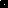 